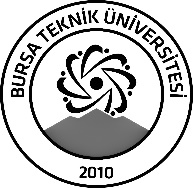 BURSA TEKNİK ÜNİVERSİTESİLİSANSÜSTÜ EĞİTİM ENSTİTÜSÜBURSA TEKNİK ÜNİVERSİTESİLİSANSÜSTÜ EĞİTİM ENSTİTÜSÜBURSA TEKNİK ÜNİVERSİTESİLİSANSÜSTÜ EĞİTİM ENSTİTÜSÜÖĞRENCİ BİLGİLERİÖĞRENCİ BİLGİLERİÖĞRENCİ BİLGİLERİÖĞRENCİ BİLGİLERİAdı- SoyadıAdı- SoyadıBÜŞRA ATA İRDAMBÜŞRA ATA İRDAMAnabilim DalıAnabilim DalıGIDA MÜHENDİSLİĞİ ANABİLİM DALIGIDA MÜHENDİSLİĞİ ANABİLİM DALIDanışmanıDanışmanıProf. Dr. RASİM ALPER ORALProf. Dr. RASİM ALPER ORALSEMİNER BİLGİLERİSEMİNER BİLGİLERİSEMİNER BİLGİLERİSEMİNER BİLGİLERİSeminer AdıSeminer AdıGIDA ENDÜSTRİSİNDE YAPAY ZEKA DESTEKLİ MAKİNE UYGULAMALARIGIDA ENDÜSTRİSİNDE YAPAY ZEKA DESTEKLİ MAKİNE UYGULAMALARISeminer TarihiSeminer Tarihi   06/02/2024   06/02/2024Seminer Yeri Seminer Yeri   ZOOMSaat: 10:00Online Toplantı Bilgileri Online Toplantı Bilgileri https://us04web.zoom.us/j/74811987171?pwd=DZNTHa7ynYKlLckIuR2DNOza0F6nLN.1https://us04web.zoom.us/j/74811987171?pwd=DZNTHa7ynYKlLckIuR2DNOza0F6nLN.1Açıklamalar: Bu form doldurularak seminer tarihinden en az 3 gün önce enstitu@btu.edu.tr adresine e-mail ile gönderilecektir.Açıklamalar: Bu form doldurularak seminer tarihinden en az 3 gün önce enstitu@btu.edu.tr adresine e-mail ile gönderilecektir.Açıklamalar: Bu form doldurularak seminer tarihinden en az 3 gün önce enstitu@btu.edu.tr adresine e-mail ile gönderilecektir.Açıklamalar: Bu form doldurularak seminer tarihinden en az 3 gün önce enstitu@btu.edu.tr adresine e-mail ile gönderilecektir.